SPRAWOZDANIE Z REALIZACJI ZADANIA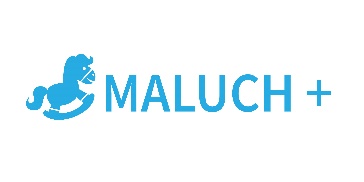 w ramach Programu rozwoju instytucji opieki nad dziećmi w wieku do lat 3 „MALUCH+” 2019 – Moduł 3I.  INFORMACJE OGÓLNE:1. Nazwa i adres podmiotu, któremu udzielono dotacji: 2. Nazwa i adres instytucji bezpośrednio korzystającej ze wsparcia finansowego (proszę wskazać nazwę zgodni z wpisem do Rejestru Żłobków):3. Numer i data zawarcia umowy w sprawie udzielenia wsparcia finansowego na realizację zadania i aneksów do umowy.4. Kwota udzielonego dofinansowania z Funduszu Pracy lub z Rezerwy Celowej wynikająca z umowy (wraz z aneksami*):*/  należy wskazać ostateczną kwotę tj.  po zmianach wprowadzonych aneksami z dokładnością do dwóch miejsc po przecinku.**/  niepotrzebne skreślić.5. Forma opieki nad dziećmi w wieku do lat 3 (proszę wskazać odpowiednio: żłobek, klub dziecięcy, dzienny opiekun):6. Data wpisu instytucji/utworzonych miejsc opieki nad dziećmi w wieku do lat 3 do Rejestru Żłobków:7. Okres realizacji Zadania w części dotyczącej:8. Dodatkowe informacje/uwagi dotyczące liczby i terminów utworzenia miejsc:(należy podać np.: przyczyny utworzenia mniejszej liczby miejsc, wydłużenia okresu realizacji zadania/inwestycji)9. Opis zrealizowanego  zadania:Należy opisać zakres zrealizowanych prac w ramach tworzenia miejsc opieki, ewentualne zmiany zakresu prac w stosunku do oferty oraz  problemy związane z realizacją zadania.10. Efekty mierzalne realizacji zadania.Należy wskazać liczbę utworzonych miejsc oraz np.: wielkość powierzchni utworzonej, przystosowanej celem utworzenia miejsc opieki. II. ROZLICZENIE FINANSOWE  ZADANIA, W CZĘŚCI UTWORZENIA MIEJSC OPIEKI**/Źródła finansowania zadania (wartość w złotych i groszach z dokładnością do dwóch miejsc po przecinku):1/ środki własne ogółem to suma środków własnych podmiotu i zrównanych z środkami własnymi 
(np.: dotacje inne niż program  „MALUCH+” 2019, kredyty itp.)2. Podsumowanie wydatkowania środków z dotacji na realizowane zadanie w części utworzenia miejsc opieki (wartość w złotych i groszach, z dokładnością do dwóch miejsc po przecinku):3. Dodatkowe wyjaśnienie, informacje  dotyczące  rozliczenia finansowego:Załączniki:Załącznik nr 3.1. Część merytoryczna dotycząca tworzenia miejsc.Załącznik nr 3.2. Kalkulacja kosztów zrealizowanego zadania w części dotyczącej tworzenia miejsc
w ramach Programu MALUCH + 2019Załącznik nr 3.3. Zestawienie dokumentów potwierdzających poniesione wydatki na tworzenie miejsc.Inne …………………………………………………………… .Osoba sporządzająca sprawozdanieImię i nazwisko: telefon: e-mail: 		-------------------------------------------------            (stempel  firmowy)-------------------------------------------------       (podpis  osoby Beneficjenta)III. ROZLICZENIE FINANSOWE ZADANIA W CZĘŚCI FUNKCJONOWANIA MIEJSC  OPIEKI UTWORZONYCH W RAMACH MALUCH + 2019 **/1. Źródła finansowania zadania (wartość w złotych z dokładnością do dwóch miejsc po przecinku):1/ środki  otrzymane  z Funduszu Pracy na funkcjonowanie utworzonych miejsc opieki  2/ środki własne ogółem to suma środków własnych podmiotu, opłat rodziców i pozostałych środków  zrównanych z środkami własnymi  (np.: dotacje z innych programów, darowizny itp.)2. Podsumowanie wydatkowania środków z dotacji na realizowane zadanie w części funkcjonowania miejsc opieki  (wartość w złotych z dokładnością do dwóch miejsc po przecinku):4. Uwagi do rozliczenia finansowego.Załączniki:A. Załącznik nr 3.4. – Część merytoryczna dotycząca bieżącego funkcjonowania. B. Załącznik nr 3.5. – Kalkulacja kosztów realizacji zadania w części dot. bieżącego funkcjonowania.C. Załącznik nr 3.6. - Zestawienie dokumentów potwierdzających poniesione wydatki w ramach realizacji zadania w części na funkcjonowanie utworzonych miejsc opieki.D. Załącznik nr 3.7. – Zestawienie roczne –kwota obniżenia opłat w ramach Programu Maluch +2019. (UWAGA: Należy załączyć tylko w sytuacji zbierania indywidualnych oświadczeń – zał. 6).E. Oświadczenia rodziców. Opcjonalnie zał. 5 lub 6 lub 7)F. Inne (jeśli dotyczy)…………………………………………………………… .Osoba sporządzająca sprawozdanieImię i nazwisko: telefon: e-mail:-------------------------------------------------            (stempel firmowy)-------------------------------------------------       (podpis  Beneficjenta )OBJAŚNIENIA: Do sprawozdania należy załączyć w formie pliku Excel spis wszystkich faktur (rachunków, list płac i innych dokumentów będących podstawą wydatków), które opłacone zostały w całości lub w części ze środków pochodzących z dotacji oraz środków własnych.Wymagane jest, aby każda z faktur (lub innego dokumentu) opłaconych z otrzymanej dotacji oraz środków własnych opatrzona była na odwrocie sporządzonym w sposób trwały opisem zawierającym informacje, z jakich środków została pokryta wydatkowana kwota oraz jakie było przeznaczenie zakupionego towaru, usług lub innego rodzaju opłaconej należności (wskazanie pozycji w kalkulacji kosztów). Do sprawozdania nie należy załączać faktur (rachunków lub innych dokumentów), lecz przechowywać
je starannie i udostępnić podczas przeprowadzanych ewentualnie czynności kontrolnych.Sprawozdania  wraz z załącznikami należy przedłożyć w wersji papierowej do Wydziału Polityki Społecznej Warmińsko-Mazurskiego Urzędu Wojewódzkiego oraz elektronicznej na adres email: mchlusewicz@uw.olsztyn.pl w terminach określonych w umowie o przekazanie dotacji, tj w terminie do 15 stycznia 2020 r.Gmina Powiat Województwo Gmina Powiat Województwo NumerData zawarciaUmowaAneksŹródło finasowania                                              (Fundusz Pracy/Rezerwa Celowa** )Kwota dofinansowania na utworzenie miejsc opieki - wydatki inwestycyjne (§ 6230 - Rezerwa Celowa)Kwota dofinansowania na funkcjonowanie nowych miejsc opieki - wydatki bieżące (§ 2830 - Rezerwa Celowa)Ogółem kwota dofinasowania Lp.Data wpisu instytucji / utworzonych miejsc opieki do Rejestru ŻłobkówLiczba miejscTWORZENIETWORZENIEFUNKCJONOWANIEFUNKCJONOWANIEOd dnia:Do dnia :Od dnia:Do dnia :wg oferty konkursowejwg faktycznej realizacjiŻłobekKlub dziecięcyDzienny opiekun 1. Liczba nowych miejsc zgodnie z umową 2. Liczba utworzonych miejsc opieki dofinansowanych z programu MALUCH+ 2019 w ramach realizacji zadania, w tym :     a) liczba miejsc dla dzieci niepełnosprawnych      b) liczba dodatkowych miejsc ponad liczbę zawartą w umowie 3. Liczba miejsc , które nie powstały pomimo umieszczenia ich na liście ofert zakwalifikowanych przez MRPiPS do dofinasowania Zrealizowane zadanie:Odstępstwa od planu: Zrealizowane zadanie:Odstępstwa od planu: Lp.WyszczególnienieCałkowity koszt realizacji zadania(4+5)Środki własne 1/w tymśrodki zrównane z własnymi 1/Środki   z Programu  MALUCH+ % udział z Dotacji
w kosztach   zadania (w części na utworzenie)12344a56 (5/3)1.PLAN (zgodnie z umową)2REALIZACJA1.Kwota przyznanego dofinansowania zgodnie
z umową (z uwzględnieniem zmian wprowadzonych aneksami)2.Przekazana podmiotowi łączna kwota dofinansowania (zł)/3.Wykorzystana kwota dofinansowania (zł i gr)4.Kwota środków do zwrotu (niewykorzystane środki + odsetki)   (zł i gr)4a.w tym niewykorzystane środki (zł i gr)4bPrzyczyny zwrotu i data zwrotu dofinansowania  na rachunek Warmińsko-Mazurskiego Urzędu Wojewódzkiego w Olsztynie5.Kwota dofinansowania  przyznana umową, o którą podmiot  nie zawnioskował w 2019 r.Lp.WyszczególnienieCałkowity koszt realizacji zadania1/(4+5)Środki własne2/w tym;(4a+4b)opłaty rodzicówśrodki zrównane 
z własnymi 2/Środki   z Programu  MALUCH+ % udział dotacji w  zadaniu12344a4b56 (5/3)1.PLAN (zgodnie zawartą umową)2REALIZACJA1Kwota przyznanej dotacji zgodna z umową (wraz z aneksami) */2Otrzymana łączna kwota dotacji (zł i gr)/3Wykorzystana kwota datacji (zł i gr)4.Kwota środków do zwrotu (niewykorzystane środki + odsetki)   (zł i gr)4a.w tym niewykorzystane środki (zł i gr)4bPrzyczyny zwrotu dotacji (z pkt  4a) i data zwrotu dotacji na rachunek Warmińsko-Mazurskiego Urzędu Wojewódzkiego5.Kwota dotacji przyznanej umową, o którą podmiot  nie zawnioskował w 2019 r.